Załącznik nr 6 do SIWZOPIS PRZEDMIOTU ZAMÓWIENIAPAKIET NR 1 - MEBLE MEDYCZNE METALOWE ZE STALI KWASOODPORNEJUwaga: w kolumnie „WARUNEK GRANICZNY” wyrażenie TAK – oznacza bezwzględny wymóg, brak żądanej opcji lub niewypełnienie pola odpowiedzi spowoduje odrzucenie oferty.                                ,  dnia   ___/___/2019 r.______________________________podpis i pieczątka imiennaosoby upoważnionej do reprezentowania firmyPAKIET NR 2 – MEBLE BIUROWO-SOCJALNEUwaga: w kolumnie „WARUNEK GRANICZNY” wyrażenie TAK – oznacza bezwzględny wymóg, brak żądanej opcji lub niewypełnienie pola odpowiedzi spowoduje odrzucenie oferty.                                ,  dnia   ___/___/2019 r.______________________________podpis i pieczątka imiennaosoby upoważnionej do reprezentowania firmyPAKIET NR 3 – SZAFY LEKARSKIE METALOWEUwaga: w kolumnie „WARUNEK GRANICZNY” wyrażenie TAK – oznacza bezwzględny wymóg, brak żądanej opcji lub niewypełnienie pola odpowiedzi spowoduje odrzucenie oferty.                                ,  dnia   ___/___/2019 r._____________________________podpis i pieczątka imiennaosoby upoważnionej do reprezentowania firmyPAKIET NR 4 – WÓZEK ODDZIAŁOWY WIELOFUNKCYJNYUwaga: w kolumnie „WARUNEK GRANICZNY” wyrażenie TAK – oznacza bezwzględny wymóg, brak żądanej opcji lub niewypełnienie pola odpowiedzi spowoduje odrzucenie oferty.                                ,  dnia   ___/___/2019 r.______________________________podpis i pieczątka imiennaosoby upoważnionej do reprezentowania firmyPAKIET NR 5 – FOTEL DO POBIERANIA KRWIUwaga: w kolumnie „WARUNEK GRANICZNY” wyrażenie TAK – oznacza bezwzględny wymóg, brak żądanej opcji lub niewypełnienie pola odpowiedzi spowoduje odrzucenie oferty.                                ,  dnia   ___/___/2019 r.______________________________podpis i pieczątka imiennaosoby upoważnionej do reprezentowania firmyPAKIET NR 6 – WÓZEK TRANSPORTOWY DO PRZEWOŻENIA PACJENTÓWUwaga: w kolumnie „WARUNEK GRANICZNY” wyrażenie TAK – oznacza bezwzględny wymóg, brak żądanej opcji lub niewypełnienie pola odpowiedzi spowoduje odrzucenie oferty.                                ,  dnia   ___/___/2019 r.______________________________podpis i pieczątka imiennaosoby upoważnionej do reprezentowania firmyPAKIET NR 7 – STOLIK PRZYŁÓŻKOWYUwaga: w kolumnie „WARUNEK GRANICZNY” wyrażenie TAK – oznacza bezwzględny wymóg, brak żądanej opcji lub niewypełnienie pola odpowiedzi spowoduje odrzucenie oferty.                                ,  dnia   ___/___/2019 r.______________________________podpis i pieczątka imiennaosoby upoważnionej do reprezentowania firmyLp.Opis parametrów technicznychWarunek graniczny (rysunek poglądowy)PARAMETRY OFEROWANE                                    (opis, komentarz - proszę podać)Dotyczy poz. 1-3:meble w całości wykonane z blach ocynkowanych malowanych farbami proszkowymi, fronty oraz korpusy mebli wykonane są w systemie dwuwarstwowym z wypełnieniem usztywniająco-wygłuszającym odpornym na wilgoć,gładkie ściany wewnętrzne szaf i szafek konstrukcyjnie wyposażone są w rastry umożliwiające łatwą regulację wysokości położenia montowanych wewnątrz elementów takich jak półki, ramy koszy i kuwet,półki wykonane z blachy ocynkowanej malowanej proszkowo ze skokową regulacją wysokości położenia mocowane na wspornikach w kształcie litery „L” wykonane ze stopu aluminium, blaty robocze o grubości 30 mm ze stali kwasoodpornej z wygłuszeniem.TAK1SZAFKA Z PIĘCIOMA SZUFLADAMI  - 3 szt.szafka jednokomorowa,5 x szuflada o pełnym wysuwie,wymiary: 600mm x 600mm x 900mm,lakierowana proszkowo – ze stali nierdzewnejgwarancja: co najmniej 12 miesięcy.TAK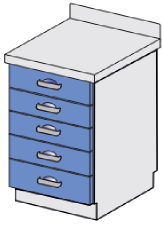 2SZAFKA JEDNODRZWIOWA Z CZTEREMA SZUFLADAMI  - 3 szt.1 x drzwi pełne,1 x przestawna półka,4 x szuflada o pełnym wysuwie,wymiary: 800mm x 600mm x 900 mm lakierowana proszkowo – ze stali nierdzewnejgwarancja: co najmniej 12 miesięcy.TAK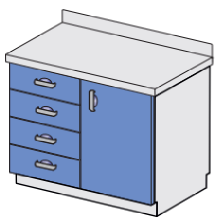 3SZAFA MEDYCZNA CZTERODRZWIOWA PRZESZKLONA – 3 szt.szafa dwukomorowa,2 x drzwi przeszklone,2 x drzwi pełne,4 x przestawna półka, wymiary: 800mm x 600mm x 2100mmlakierowana proszkowo – ze stali nierdzewnejgwarancja: co najmniej 12 miesięcy.TAK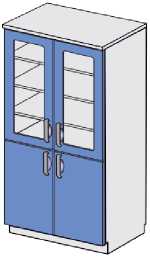 4STOJAK Z MISĄ – 3 szt.stojak z misą na odpady wykonany ze stali kwasoodpornej, zdejmowana misa o poj. 3 lub 6l,5 kół ø 50 mm, każde z blokadą.gwarancja: co najmniej 12 miesięcy.TAK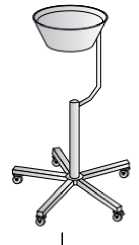 5STOLIK DO INSTRUMENTÓW – 4 szt.stolik typu MAYO wykonany ze stali kwasoodpornej,blat roboczy zagłębiony, obracany w zakresie 360 stopni, blokada obrotu blatu, hydrauliczna regulacja wysokości blatu realizowana za pomocą dźwigni nożnej, maksymalna nośność: 40 kg, 3 koła ø 50 mm, każde z blokadą gwarancja: co najmniej 12 miesięcy.TAK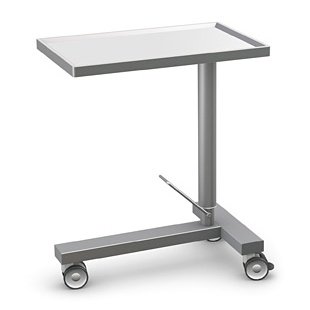 Lp.Opis parametrów technicznychWarunek graniczny (rysunek poglądowy)PARAMETRY OFEROWANE                                    (opis, komentarz - proszę podać)1BIURKO LEKARSKIE 140x70 – 2 szt.:wykonane z płyty laminowanej, wzmocnione stelażem stalowym,obrzeża biurka oklejone PCV, biurko w kolorze: bieliszafka z 3 szufladami,półka na klawiaturę opcjonalnie,wymiary (SxGxW): 1400 x 700 x 760 mm,gwarancja: co najmniej 12 miesięcy.TAK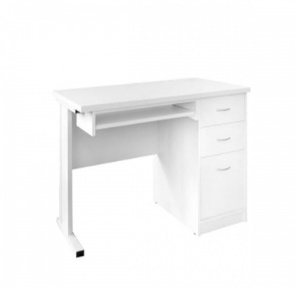 2KRZESŁO METALOWE ISO TAPICEROWANE CHROM – 2 szt.gwarancja: co najmniej 12 miesięcy.Kolor niebieskiTAK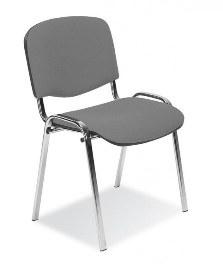 3FOTEL LEKARSKI Z OPARCIEM – 4 szt.Opis szczegółowy:regulacja wysokości siedziska,regulacja wysokości oparcia,regulacja kąta oparcia,podstawa czarna metalowa chromowana (gwiazda 5 ramion),kółka w podstawiekolor niebieskiDane techniczne:wymiary siedziska: szer. 410 mm (+/-10 mm), gł. 340 mm (+/-10 mm),wysokość siedziska regulowana pneumatycznie w zakresie: 460 - 580 mm.gwarancja: co najmniej 12 miesięcy.TAK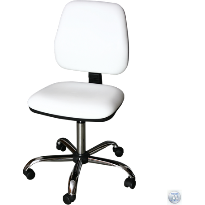 4TABORET – STOŁEK MEDYCZNY – 13 szt.pięcioramienna podstawa wykonana ze stali chromowanej,regulacja wysokości realizowana za pomocą sprężyny gazowej z blokadą, siedzisko ø 360 mm, 5 kół ø 50 mm, każde z blokadą,Kolor niebieski – 1 szt, Kolor zielony – 12 sztgwarancja: co najmniej 12 miesięcy.TAK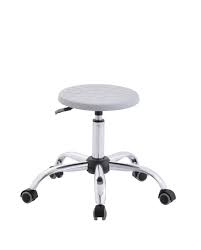 Lp.Opis parametrów technicznychWarunek graniczny 
(rysunek poglądowy)PARAMETRY OFEROWANE                                    (opis, komentarz - proszę podać)1SZAFA DWUDZIELNA, PRZESZKLONE GÓRNE DRZWI I BOKI – 2 szt.:wykonana z blachy, malowana farbą proszkową na biało, część górna szafy posiada przeszklenia drzwi i boków, w środku dwie półki hartowane szkłem z udźwigiem do 25 kg, część dolna zabudowana z uchylnymi drzwiami, wyposażona w jedną półkę,szafa zamykana na zamek baskwilowy,osadzona na regulowanych stopkach.gwarancja: co najmniej 12 miesięcy.Dane Techniczne:Wysokość szafy - 1800 mm
Szerokość szafy - 600 mm
Głębokość szafy - 420 mmTAK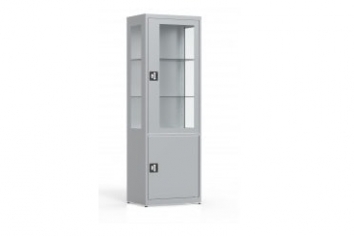 2SZAFA LEKARSKA DWUDZIELNA, PRZESZKLONE GÓRNE DRZWI 
I BOKI – 1 szt.:wykonana z blachy, malowana farbą proszkową na biało, szafa dwudzielna, część górna posiada przeszklone drzwi 
i boki,dół zabudowany zamykanymi pełnymi drzwiami uchylnymi. szafa osadzona na stopkach regulowanych,szafa zamykana na zamek baskwilowy.Dane techniczne:wysokość szafy - 1800 mmszerokość szafy - 900 mmgłębokość szafy - 420 mmgwarancja: co najmniej 12 miesięcy.TAK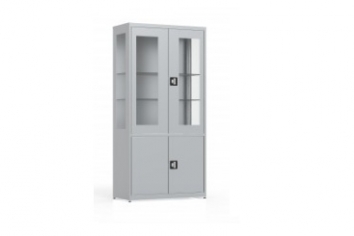 Lp.Opis parametrów technicznychWarunek graniczny 
(rysunek poglądowy)PARAMETRY OFEROWANE                                    (opis, komentarz - proszę podać)1WÓZEK ODDZIAŁOWY WIELOFUNKCYJNY Z KOSZEM – 1 szt.
Wózek wykonany z wytrzymałego tworzywa PP na aluminiowej ramie:posiada wygodny blat roboczy, uchwyty oraz panele boczne z tworzywa ABS,posiada dwie półki dostępne z jednej strony, jest wyposażony w kosz, dwa z czterech kół przeciwpyłowych zaopatrzone są w blokady,
Specyfikacja:
Szerokość z uchwytami: 900 mm,
Szerokość: 760 mm,
Głębokość: 490 mm,
Wysokość: 1040 mm,
Wysokość bez kół: 940 mm.gwarancja: co najmniej 12 miesięcy.TAK 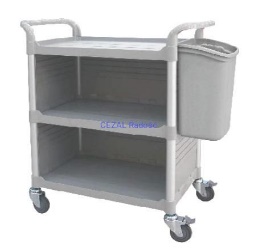 Lp.Opis parametrów technicznychWarunek graniczny 
(rysunek poglądowy)PARAMETRY OFEROWANE                                    (opis, komentarz - proszę podać)1FOTEL DO POBIERANIA KRWI Z REGULACJĄ OPARCIA – 1 szt. możliwość regulacji oparcia,dwa niezależne podłokietniki z możliwością regulacji, dostosowane do wysokości pacjenta,profilowany zagłówek stabilizujący okolicę głowy,materiał tapicerki -w kolorze niebieskim, łatwy w utrzymaniu czystości i dezynfekcji, wyrób medyczny posiadający aktualne zgłoszenie,wyrób medyczny posiadający aktualne certyfikaty,płynna regulacja wysokości umożliwiająca zmianę wysokości podłokietników i ich kierunku w zakresie 180°.Specyfikacja:regulacja wysokości - stała wysokośćregulacja oparcia - skokowaregulacja siedziska - bez regulacjiszerokość siedziska - 42,5 cmzakres wysokości - 46 cm - stała wysokość.gwarancja: co najmniej 12 miesięcy.TAK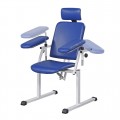 Lp.Opis parametrów technicznychWarunek graniczny 
(rysunek poglądowy)PARAMETRY OFEROWANE                                    (opis, komentarz - proszę podać)1WÓZEK TRANSPORTOWY – 1 szt.funkcja umożliwiająca manewrowanie 
i prowadzenie fotela i pokonywanie zakrętów,centralny hamulec uruchamiany jednym dotknięciem zmniejszający konieczność schylania się i sięgania,kółka chroniące przed przewróceniem zwiększające stabilność i bezpieczeństwo pacjentów,sztywna rama, umożliwiająca wsuwanie jednego fotela w drugi zmniejszająca ryzyko kradzieży, rama fotela zbudowana z połączonych bezszwowo elementów, które są łatwe do dezynfekcji i nadają się do mycia ciśnieniowego,ruchome, ale nieodłączalne elementy,chromowany wytrzymały stojak na kroplówki chroniący przed rdzewieniem i zawierający wbudowane haczyki zwiększające bezpieczeństwo.Specyfikacja:Całkowita długość - 102 cmCałkowita szerokość - 71,8 cmSzerokość siedziska - 54,6 cmDopuszczalne obciążenie - 227 kgWysokość siedziska od podnóżka - 38,1 cmWysokość siedziska od podłoża - 53,3 cmWysokość fotela ze stojakiem na kroplówki - 185,4 cmWysokość fotela bez stojaka na kroplówki - 114,3 cmgwarancja: co najmniej 12 miesięcy.TAK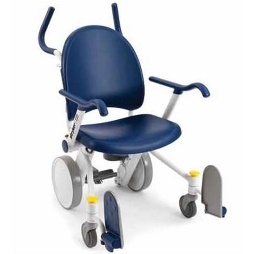 Lp.Opis parametrów technicznychWarunek graniczny 
(rysunek poglądowy)PARAMETRY OFEROWANE                                    (opis, komentarz - proszę podać)1STOLIK PRZYŁÓŻKOWY – 8 szt.blat laminowany z podwyższonymi krawędziami,wymiary blatu: 40 cm x 60 cm,szerokość całkowita: 40 cm,długość całkowita: 60 cm,wysokość maksymalna: 105 cm.zakres regulacji: 70 - 105 cm,wymiary podstawy: 40 cm x 72 cm,waga: max 7 kg,maksymalne obciążenie: 10 kg,grubość blatu: 12 mm,blokada kółek,nachylenie blatu regulowane bezstopniowo i płynnie aż do kąta 90°,kolor: popielaty,gwarancja: co najmniej 12 miesięcy.TAK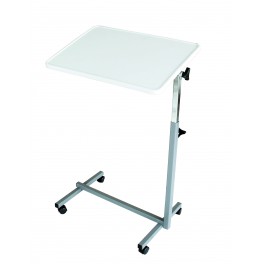 